福州职业技术学院关于采购灯光音响等设备的竞价公告福州职业技术学院拟对采购灯光音响设备进行竞价，欢迎合格的供应商前来竞价。一、设备清单1.灯光系统：2.音频系统：二、预算金额： 伍万贰仟玖佰叁拾叁元整（￥ 52933元）。三、开标时间：2018年12月13日上午10：00（北京时间）四、投标人资格：具有法人资格的境内公司均可能成为合格的供应商。现场报名时需提交以下资质证明文件（需原件核对）：供应商有效的法人营业执照副本复印件,或统一社会信用代码营业执照复印件；供应商有效的税务登记证副本复印件,或统一社会信用代码营业执照；供应商代表应执有法定代表人的授权书原件[提供法定代表人身份证复印件及供应商代表身份证复印件；若为法定代表人直接参加报价可不需此件，但需提供法定代表人身份证复印件] 。本项目不接受联合体报价。五、服务要求质保期：免费保修期为  壹  年，保修期时间以合同签订时间为准。交货日期及地点：合同签订后 30 天内将货物交到福州职业技术学院本部并按照指定位置完成安装调试。履约保证金：中标人须在合同签订前，按相关规定向采购人缴交中标金额的5%作为履约保证金。设备正常运行十二个月且无质量及服务问题后，学校在10个工作日内无息返还履约保证金.付款方式：全部货物交货，安装调试完毕，经验收合格后，20个工作日内学校凭收讫货物的验收凭证和货物验收合格文件等材料，以转账方式向供应商一次性支付100%货款。评分办法：最低评标价法，在满足所有物资和参数的情况下，报价最低者中标。安装要求：按照产品安装要求规范安装。验收要求：按合同约定验收。售后服务要求：中标供应商在质保期内接到故障通知后4小时内响应，并在12小时内到达现场，免费负责维修或更换有缺陷的零部件或整机。违约责任：按合同约定。六、现场报价时间：   现场报价截止时间：［2018年12月13日上午10:00前］（北京时间）,超过时间报价无效。七、报价地点及联系人：1.报价地点：福州职业技术学院综合楼312室。2.联系人及电话：丁老师（0591-83760867）。八、中标条件： 符合资质且报价最低者中标（报价单附后，且报价单必须密封完整）。九、付款方式经验收合格后，甲方收到乙方开具的正式发票十五个工作日内支付合同款的100%。 十、其他要求1.成交供应商应在中标通知书发出之日起3日内与学校签订合同。2.若成交供应商出现违约行为，质量不好、服务质量差、未履行合同等问题，学校有权根据合约具体条款进行处罚，严重情况下可解除合约。3.报价人必须由法定代表人或法定代表人正式授权的报价人代表参加开标会，随时接受评委询问，并予以解答。十一、公示时间2018年 12月7日至12月13日10时止。附件：1.项目报价单2.灯光音响系统安装示意图福州职业技术学院2018年12月6日注：正反面打印灯光音响系统安装示意图：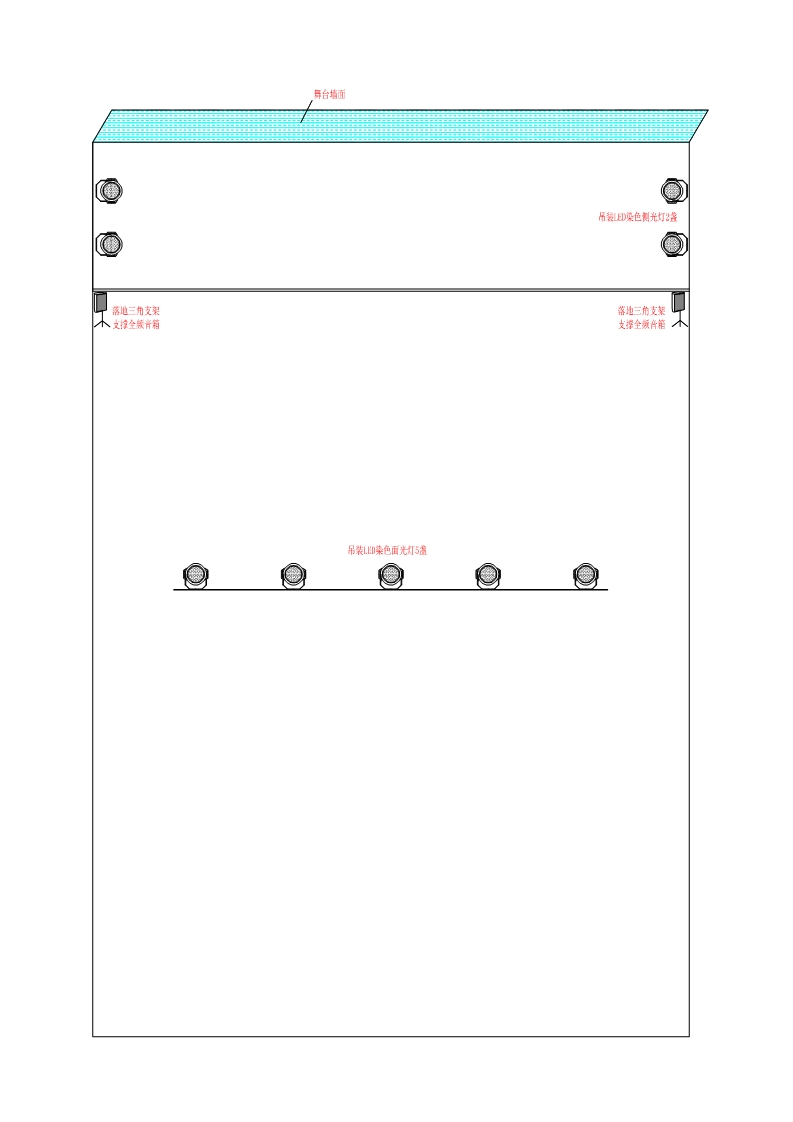 序号设备名称设备名称技术参数单位数量1四合一LED染色灯（面光）四合一LED染色灯（面光）光源信息：14x15W (RGBW) 4合一光学角度：8°-40°输入电压：100-240VAC,50/60Hz额定功率：235W驱动电流：700mA/1000mA电源线：电源输入和输出、信号输入和输出调光： 戏剧性调光效果 (0-100%16Bit调光)冷却系统： 自然散热控制协议：DMX512、RDM功能效果：显示板控制静态，自定义模式，0-25Hz频闪通道模式：TOUR/12CHS，ARC1/3CHS，AR1.D/4CHS，ARC.2/4CHS，AR2.D/5CHS，AR2.S/6CHS，HSV/3CHS，TR16/17CHS，AR2.Z/7CHS盏52四合一LED染色灯（侧光）四合一LED染色灯（侧光）光源信息：14x15W (RGBW) 4合一光学角度：8°-40°输入电压：100-240VAC,50/60Hz额定功率：235W驱动电流：700mA/1000mA电源线：电源输入和输出、信号输入和输出调光： 戏剧性调光效果 (0-100%16Bit调光)冷却系统： 自然散热控制协议：DMX512、RDM功能效果：显示板控制静态，自定义模式，0-25Hz频闪通道模式：TOUR/12CHS，ARC1/3CHS，AR1.D/4CHS，ARC.2/4CHS，AR2.D/5CHS，AR2.S/6CHS，HSV/3CHS，TR16/17CHS，AR2.Z/7CHS盏43灯光DMX512控制台灯光DMX512控制台≥1024个DMX控制通道，DMX512/1990标准，光电隔离信号输出端口。
最大控制120台电脑灯或120路调光及LED灯具。
每灯≥42个控制通道，使用灯库模式。(R20 灯库)
带属性通道推杆，方便用户控制灯具。
≥存储300个重演程序共分30页。
≥40个直选场景，可同时叠加输出，可配合重演作现场特效，可点控及锁存。
带内置图形，方便用户对电脑灯进行效果控制，如画圆、波浪、光圈、亮度变化等多种效果，支持图形叠加、变形及展开特效。
程序同步控制：可选内部速度、外部速度、音乐同步控制。
大屏幕LCD显示，使用中/英文菜单操作模式。
带USB数据接口，支持U盘数据备份及系统升级。
专业鹅颈工作灯(选配)。
电源：AC100-240V  50/60Hz  15W，高性能绿色开关电源，符合全世界各国电源要求。
尺寸：482 x 440 x 108 mm。台1412直通立柜12直通立柜输入电压：AC380V±10％三相五线,50HZ±5﹪；
输出功率：12路×4KW 可用于任何负载；
产品功能：过载与短路双重保护高分断空气开关，三相独立电压检测，三相A.B.C指示灯指示，设有三位万能备用插座；
尺寸(L×W×H)：515mm×483mm×133mm；
净重：12kg。台15DMX512信号隔离放大器DMX512信号隔离放大器电压:AC110V ～240V
≥1路DMX512数码输入，1路DMX512直接输出，输入/输出光电隔离。
≥8路光隔离信号分配输出
各输入输出接口之间的电气隔离电压：>1000V
数字信号指示灯
DMX信号输入连接器：XLR-D3M /XLR-D5M
DMX信号直通输出连接器：XLR-D3F/XLR-D5F
DMX信号分配输出连接器：XLR-D3F x 4 /XLR-D5F
电源：AC200-240V, 50-60Hz
尺寸：483×44.5 ×140(mm)台16专用各种配件灯光设备连接所需的专业接插件、胶木插头等。灯光设备连接所需的专业接插件、胶木插头等。套1 7灯钩灯钩灯钩个168保险链保险链保险链个169灯光固定吊杆灯光固定吊杆灯光固定吊杆项110DMX512灯光信号控制电缆DMX512灯光信号控制电缆DMX512灯光信号控制电缆米200 11RVV2*2.5²电源线RVV2*2.5²电源线RVV2*2.5²电源线米200 12KGB管、桥架、配件KGB管、桥架、配件KGB管、桥架、配件套1 序号设备名称技术参数单位数量18寸全频音箱两分频低音反射式音箱，8″锥形低音单元，1″音圈压缩高音单元。
频率响应（-10dB）：55Hz-20KHz；
输出功率：360W（持续），400W（动态）；
最大声压级：125dB；
覆盖角度：90°*60°，地面返听角度：50°。只22数字控制器8路混音通道，4路单声道（MIC/LINE），2路立体声，4个可编程SPX数字混响模式选择；
具有蓝牙连接，实现无线音乐播放；
2通道均衡调节，带低音输出接口；
输出内置数字DSP反馈抑制器调节功能；
内置30V幻像电源供电，可供电容话筒使用；
CH1、2两路带幻像电源供电功能；功放功能。台13U段无线双头戴话筒射频范围:735.05-795.05MHz
可用带宽:每通道30MHz (一共60MHz)
调制方式:FM调频
信道数目:红外线自动对频300信道
使用温度: 摄氏零下18度到摄氏50度
偏移度:45KHz
动太范围:>110dB
音频响应:60Hz-18KHz
综合信噪比:>105dB
综合失真:<0.5%
接收机指标:
接收方式:二次变频超外差
振荡方式:PLL锁相环
中频频率:第一中频:110MHz,第二中频:10.7MHz
天线接口:TNC座
显示方式: LCD
灵敏度:-100dBm(40dB S/N)
杂散抑制:>80dB
音频输出:非平衡:+4dB(1.25V)/5KΩ，平衡:+10dB(1.5V)/600Ω
供电电压:DC12V
供电电流:250mA
发射机指标:
振荡方式:PLL锁相环
输出功率:3dBm-10dBm(LO/HI转换)
电池:2节"1.5V5号"电池
电流:<100mA(HF),<80mA(LF)套14U段无线双手持话筒麦克风手管采用铝合金，手感好；发射通道的可调范围到达50MHz，噪音过滤大于70db。频响宽阔平坦，灵敏度高。
射频范围:525-795MHz；可用带宽:每通道30MHz (一共60MHz)；调制方式:FM调频；信道数目:红外线自动对频300信道；使用温度: 摄氏零下18度到摄氏50度；偏移度:45KHz；动太范围:>110dB；音频响应:60Hz-18KHz；综合信噪比:>105dB；综合失真:<0.5%套14音箱壁装支架音箱壁装支架个25落地话筒支架落地话筒支架副262*150芯音箱线、音箱吊架、管材等2*150芯音箱线、音箱吊架、管材等批1购买灯光音响等设备项目报价表购买灯光音响等设备项目报价表购买灯光音响等设备项目报价表购买灯光音响等设备项目报价表购买灯光音响等设备项目报价表购买灯光音响等设备项目报价表购买灯光音响等设备项目报价表购买灯光音响等设备项目报价表购买灯光音响等设备项目报价表序号项       目项       目型号单位数量单价（元）总价（元）备  注灯光系统灯光系统灯光系统灯光系统灯光系统灯光系统灯光系统灯光系统灯光系统1四合一LED染色灯（面光）四合一LED染色灯（面光）盏52四合一LED染色灯（侧光）四合一LED染色灯（侧光）盏43灯光DMX512控制台灯光DMX512控制台台1412直通立柜12直通立柜台15DMX512信号隔离放大器DMX512信号隔离放大器台16专用各种配件专用各种配件套1 7灯钩灯钩个168保险链保险链个169灯光固定吊杆灯光固定吊杆项110DMX512灯光信号控制电缆DMX512灯光信号控制电缆米200 11RVV2*2.5²电源线RVV2*2.5²电源线米200 12KGB管、桥架、配件KGB管、桥架、配件套1 音响系统音响系统音响系统音响系统音响系统音响系统音响系统音响系统音响系统18寸全频音箱8寸全频音箱只22数字控制器数字控制器台13U段无线双头戴话筒U段无线双头戴话筒套14U段无线双手持话筒U段无线双手持话筒套15音箱壁装支架音箱壁装支架个26落地话筒支架落地话筒支架副272*150芯音箱线、音箱吊架、管材等2*150芯音箱线、音箱吊架、管材等批1投标总价投标总价大写：                                小写：大写：                                小写：大写：                                小写：大写：                                小写：大写：                                小写：大写：                                小写：大写：                                小写：承诺承诺我司已认真阅读公告，并认可公告明确的所有事项。投标报价已包括管线铺设、线缆焊接、设备费、人工费、维修费、配件费、机械使用费、工具费、应急设备使用费、管理费、税费、劳保费、交通费、运输费、人身意外保险等各种补贴和福利、相关技术支持及培训在内的与该项目相关的一切费用，以及可合理推断的责任和义务。我司已认真阅读公告，并认可公告明确的所有事项。投标报价已包括管线铺设、线缆焊接、设备费、人工费、维修费、配件费、机械使用费、工具费、应急设备使用费、管理费、税费、劳保费、交通费、运输费、人身意外保险等各种补贴和福利、相关技术支持及培训在内的与该项目相关的一切费用，以及可合理推断的责任和义务。我司已认真阅读公告，并认可公告明确的所有事项。投标报价已包括管线铺设、线缆焊接、设备费、人工费、维修费、配件费、机械使用费、工具费、应急设备使用费、管理费、税费、劳保费、交通费、运输费、人身意外保险等各种补贴和福利、相关技术支持及培训在内的与该项目相关的一切费用，以及可合理推断的责任和义务。我司已认真阅读公告，并认可公告明确的所有事项。投标报价已包括管线铺设、线缆焊接、设备费、人工费、维修费、配件费、机械使用费、工具费、应急设备使用费、管理费、税费、劳保费、交通费、运输费、人身意外保险等各种补贴和福利、相关技术支持及培训在内的与该项目相关的一切费用，以及可合理推断的责任和义务。我司已认真阅读公告，并认可公告明确的所有事项。投标报价已包括管线铺设、线缆焊接、设备费、人工费、维修费、配件费、机械使用费、工具费、应急设备使用费、管理费、税费、劳保费、交通费、运输费、人身意外保险等各种补贴和福利、相关技术支持及培训在内的与该项目相关的一切费用，以及可合理推断的责任和义务。我司已认真阅读公告，并认可公告明确的所有事项。投标报价已包括管线铺设、线缆焊接、设备费、人工费、维修费、配件费、机械使用费、工具费、应急设备使用费、管理费、税费、劳保费、交通费、运输费、人身意外保险等各种补贴和福利、相关技术支持及培训在内的与该项目相关的一切费用，以及可合理推断的责任和义务。我司已认真阅读公告，并认可公告明确的所有事项。投标报价已包括管线铺设、线缆焊接、设备费、人工费、维修费、配件费、机械使用费、工具费、应急设备使用费、管理费、税费、劳保费、交通费、运输费、人身意外保险等各种补贴和福利、相关技术支持及培训在内的与该项目相关的一切费用，以及可合理推断的责任和义务。报价人(全称并加盖公章)：                 报价人(全称并加盖公章)：                 报价人(全称并加盖公章)：                 报价人(全称并加盖公章)：                 报价人(全称并加盖公章)：                 报价人(全称并加盖公章)：                 报价人(全称并加盖公章)：                 报价人(全称并加盖公章)：                 报价人(全称并加盖公章)：                 报价人代表签字：                         报价人代表签字：                         报价人代表签字：                         报价人代表签字：                         报价人代表签字：                         报价人代表签字：                         报价人代表签字：                         报价人代表签字：                         报价人代表签字：                         联系人及电话：联系人及电话：联系人及电话：联系人及电话：联系人及电话：联系人及电话：联系人及电话：联系人及电话：联系人及电话：日      期：                             日      期：                             日      期：                             日      期：                             日      期：                             日      期：                             日      期：                             日      期：                             日      期：                             